Name: _________________________Date: _________________Hour: _________Pythagorean Theorem & Visual ProofsReview: What is the Pythagorean Theorem? ____________________________________What do you use the Pythagorean Theorem for? __________________________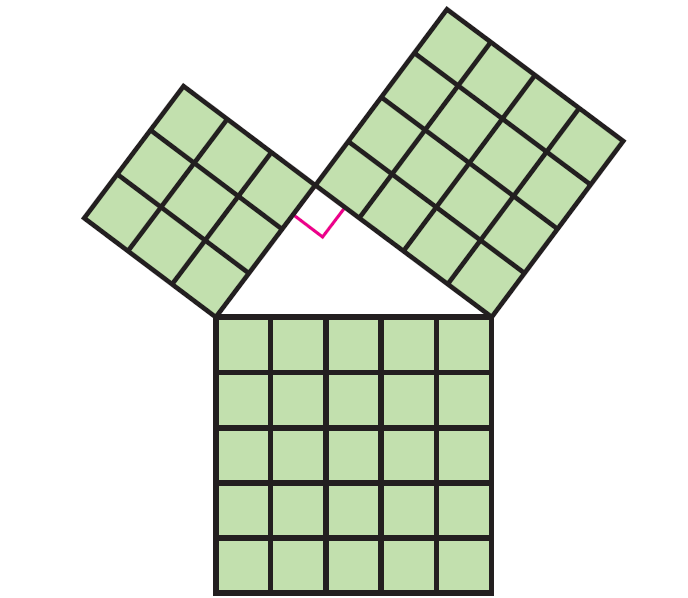 Name: ___________________________________________________ Choose one to prove. Algebraic Proofs of the Pythagorean Theorem1. Using the diagram, write two different expressions that represent The Pythagorean theorem. Algebraically manipulate the equation to prove the Pythagorean Theorem. Be sure explain the set up of your proof. 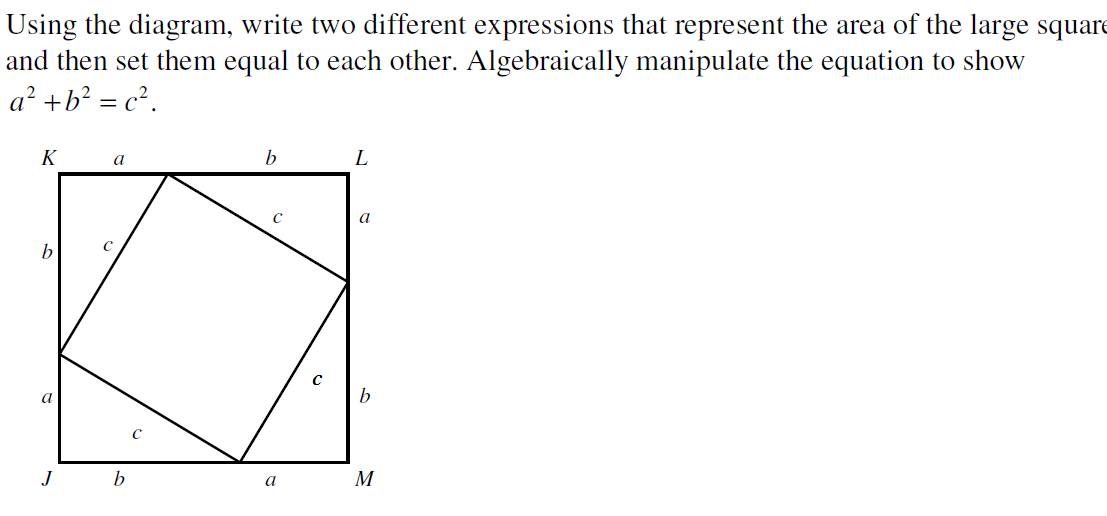 2.	Using the diagram, write two different expressions that represent The Pythagorean theorem. Algebraically manipulate the equation to prove the Pythagorean Theorem. Be sure to explain the set up of your proof.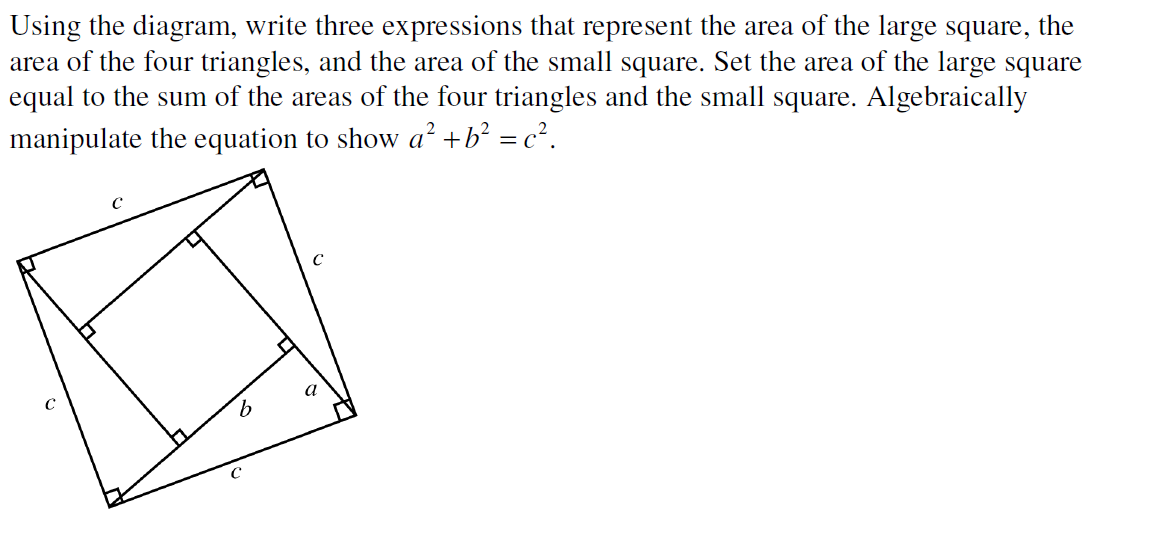 Pythagorean Theorem In-class Practice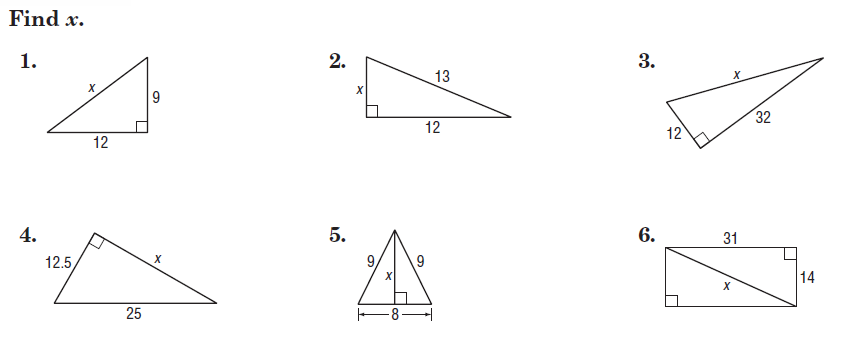 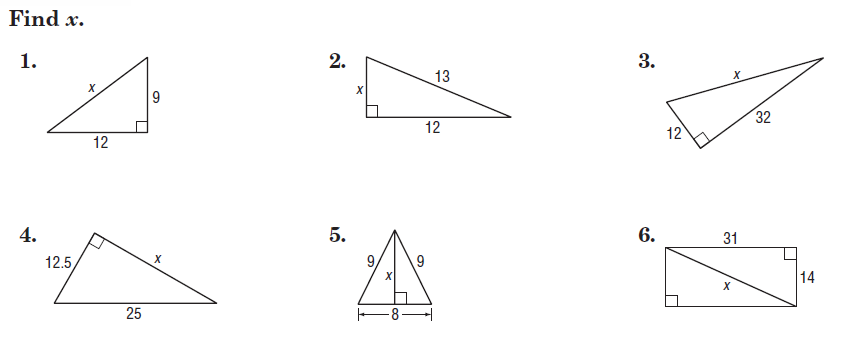 